 Утверждаю 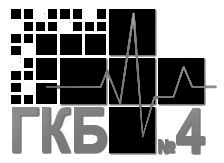                                                                                                                                                                  И.о. Главного врача КГП на ПХВ «Городская клиническая больница №4» УОЗ города Алматы _________________ Е.Қ. СүгірОбъявление
 о проведении закупа способом запроса ценовых предложений №8   г. Алматы                                                                                                                                                                                      «10» ноября 2022 г.КГП на ПХВ «Городская клиническая больница №4» УОЗ г.Алматы, расположенное по адресу город Алматы, Турксибский район, улица Папанина, 220 объявляет о проведении закупа лекарственных средств и медицинских изделий способом запроса ценовых предложений в соответствии с Главой 10 Постановления Правительства Республики Казахстан от 04 июня 2021 года №375 «Об утверждении Правил организации и проведения закупа лекарственных средств, медицинских изделий и специализированных лечебных продуктов в рамках гарантированного объема бесплатной медицинской помощи и (или) в системе обязательного социального медицинского страхования, фармацевтических услуг» (далее – Правила), а также Постановлением Правительства Республики Казахстан от 8 сентября 2022 года № 667 «О приостановлении действия глав 7, 8 раздела 2 и глав 10, 11, 13 и 14 раздела 3 Правил организации и проведения закупа лекарственных средств, медицинских изделий и специализированных лечебных продуктов в рамках гарантированного объема бесплатной медицинской помощи, дополнительного объема медицинской помощи для лиц, содержащихся в следственных изоляторах и учреждениях уголовно-исполнительной (пенитенциарной) системы, за счет бюджетных средств и (или) в системе обязательного социального медицинского страхования, фармацевтических услуг, утвержденных постановлением Правительства Республики Казахстан от 4 июня 2021 года № 375, и внесении в них изменений и дополнений» на сумму: 14 628 244,00 (Четырнадцать миллионов шестьсот двадцать восемь тысяч двести сорок четыре) тенге 00 тиын.Перечень закупаемых товаров:Условия поставки:Поставка на условиях ИНКОТЕРМС 2020 в течении пяти календарных дней с момента получения заявки от заказчика  (город Алматы, Турксибский район, улица Папанина, 220) включая все затраты потенциального поставщика на транспортировку, страхование, уплату таможенных пошлин, НДС и других налогов, платежей и сборов, и другие расходы, Представление потенциальным поставщиком ценового предложения является формой выражения его согласия осуществить поставку товара с соблюдением условий запроса и типового договора закупа, оплата производится по мере поступления бюджетных средств.Место представления (приема) документов и окончательный срок подачи ценовых предложений:КГП на ПХВ «Городская клиническая больница №4» УОЗ города Алматы, Турксибский район, улица Папанина, 220, четвертый этаж, отдел государственных закупок, окончательный срок представления подачи ценовых предложений до 12:00 часов «17» ноября 2022 года.3) дата, время и место вскрытия конвертов с ценовыми предложениями - 12:30 часов «17» ноября 2022 года. КГП на ПХВ «Городская клиническая больница №4» УОЗ города Алматы, Турксибский район, улица Папанина 220, четвертый этаж, отдел государственных закупок.4) Квалификационные требования, предъявляемые к потенциальному поставщику должны соответствовать Главе 3 Правил.5) Требования к лекарственным средствам и медицинским изделиям, приобретаемым в рамках оказания гарантированного объема бесплатной медицинской помощи и (или) медицинской помощи в системе обязательного социального медицинского страхования должны соответствовать Главе 4 Правил.  Каждый потенциальный поставщик до истечения окончательного срока представления ценовых предложений представляет только одно ценовое предложение в запечатанном виде.Заявка потенциального поставщика запечатывается в конверт, в котором указываются наименование и юридический адрес потенциального поставщика. Конверт подлежит адресации заказчику или организатору закупа по адресу: г. Алматы, Турксибский район, улица Папанина 220, 4 этаж (Администрация), кабинет отдела государственных закупок и содержать слова «Объявление о проведении закупа способом запроса ценовых предложений №7» и «Не вскрывать до 12:30 часов «17» ноября 2022 года». № лотаНаименованиеТехническая характеристика (комплектация) закупаемых товаровЕдиница измеренияКоличествоЦена (тенге)Сумма  (тенге)1Аспирационный катетерАспирационный катетер. Назначение: для аспирации эмболического материала. Основные функциональные требования, технические характеристик. Наличие диаметра катетера 6 Fr, 7 Fr, 8 Fr. Наличие входного профиля 0.019”. Наличие короткого и закругленного кончика длиной 6 мм с отверстием 4 мм. Наличие гидрофильного М-покрытия дистальной части катетера длиной 40 см. Наличие длины катетера 140 см. Наличие 2-х ренгеноконтрастных маркера: Один маркер длиной 1 мм на расстоянии 4 мм от кончика и один маркер длиной 10 см расположенный на 90 см от дистального кончика. Совместимость с проводником 0.014". Длина порта для проводника 23 см. Наличие в одной упаковке 2 аспирационных шприцев, аспирационной линии и чаши-фильтра. Наличие выбора катетера со стилетом для прохождения в извитых сосудах.штука20130 032 2 600 640,002Сетка хирургическая Пролен 30*30Сетка хирургическая для пластики грыж из 100% полипропиленовых нитей с контролируемым линейным натяжением, условный размер нитей 5/0, удельный вес составляет 76 г/м2; предел прочности на разрыв - 14 кг/см2, размер пор - 1 мм. Квадратной формы. Размер 30х30 см. Стерильный внутренний вкладыш упакован в индивидуальную одинарную стерильную полимерно-бумажную упаковку, которая представляет собой пакет из медицинской бумаги и прозрачного полимера, обеспечивающую сохранение стерильности сетки и ее функциональных свойств с учетом условий ее применения, транспортирования, хранения и срока годности; защищающую содержимое от влаги; обеспечивающую доступ к внутреннему вкладышу в одно движение для минимизации временных затрат на манипуляции с нитью. Каждая упаковка снабжена специальным стикером, предназначенным для вклеивания в медицинскую карту пациента для отслеживания данных об имплантированном устройстве. Стикер содержит  информацию  о  производителе, сроке годности изделия  и номере партии. Маркировка внутреннего вкладыша содержит наименование сетки, товарный знак производителя, наименование производителя, матричный код, каталожный номер, размер сетки, указание о стерильности с указанием метода стерилизации, указание об однократном применении. Групповая упаковка содержит 1 штуку, герметична, предохраняет содержимое от влаги и дублирует информацию с индивидуальной упаковки. Каждая коробка содержит инструкцию по медицинскому применению на русском языке.  штука50105 0005 250 000,003КолпачокводозащитныйВодозащитный колпачок МН-553. Совместим с Гастро-, колоно-, дуодено-, бронхоскопами: OLYMPUS серия 180. штука5290 0001 450 000,004Система для переливания крови и кровезаменителей с иглой 18GСистема для переливания крови и кровезаменителей с иглой 18G, стерильнаяштука500118,259 100,005Конфигурируемый соединитель шарнирный с двойным колпачком для проведения санации и бронхоскопииКонфигурируемый соединитель шарнирный для соединения контура дыхательного с маской, надгортанным воздуховодом, интубационной трубкой и др. Конфигурируемый соединитель угловой 22F-22М/15F, с двойным шарниром, с герметичным портом - двойной колпачок 7,6/9,5 мм с эластомерной герметизирующей манжетой, для комфортного проведения манипуляций и бронхоскопии. Длина 7,0-15,0 см. Материал: полиэтилен, полипропилен, эластомер. Упаковка: индивидуальная, клинически чистая.штука50173086 500,006Трахеостомическая трубка для взрослых с манжетой №9Трахеостомическая трубка с манжетой для взрослых пациентов, размер 9. Трубка трахеостомическая должна быть изготовлена из высокоэластичного термочувствительного ПВХ, сохраняющая жесткость при постановке, и быстро адаптируемый к анатомическим особенностям дыхательных путей. Изделие должно представлять из себя гладкую трубку с закругленным концом для пациента и механическим концом с двумя прозрачными шейными пластинами с двумя лентами для фиксации трахеостомической трубки. Изделие должно быть с манжетой, раздувной трубки с высокочувствительным пилотным баллоном и раздувным клапаном.штука1003 000300 0007Мембраны для: рО2-электрода Мембраны для: рО2-электрода  для ABL-800штука1410 100410 100,008Мембраны для: рСО2-электродаМембраны для: рСО2-электрода для ABL-800штука1410 100410 100,009Р-р Альбумин для Beckman Coulter AU-480Р-р Альбумин для Beckman Coulter AU-480штука263 502127 004,0010Термопленка 35*43 №100Медицинская термографическая пленка для общей рентгенографии AGFA DRYSTAR DT5 B 35*43 №100 14*17 дюймов. Пленка на 168-микронной РЕТ подложке, максимальная оптическая плотность >3.0. Полностью утилизируемая упаковка. Дневная загрузка (пленка не чувствительна к свету). Термоэмульсионный слой изготовлен на основе AgOS и активатора. Сроки архивирования соответствуют требованиям ANSI IT 9.11 и IT 9.19. Обязательно предоставить сертификат безопасности.упак10104 0001 040 00011 Шприц инъекционный однократного применения трехдетальный 150мл, с наконечником для катетерной насадки, тип Жане Шприц инъекционный одкратного применения трехдетальный 150мл, с наконечником для катетерной насадки, тип Жанешт1500490735 00012Периферические балллоные катетеры для 0.014 проводника Aviator Plus диаметром 5 и длинной 30 ммПериферические балллоные катетеры для 0.014 проводника Aviator Plus диаметром 5 и длинной 30 ммшт10107 9901 079 90013Периферические балллоные катетеры для 0.014 проводника Aviator Plus диаметром 6 и длинной 30 ммПериферические балллоные катетеры для 0.014 проводника Aviator Plus диаметром 5 и длинной 30 ммшт10107 99001 079 900ИТОГО :                                                                                                                                                                                                                                                                                         14 628 244,00ИТОГО :                                                                                                                                                                                                                                                                                         14 628 244,00ИТОГО :                                                                                                                                                                                                                                                                                         14 628 244,00ИТОГО :                                                                                                                                                                                                                                                                                         14 628 244,00ИТОГО :                                                                                                                                                                                                                                                                                         14 628 244,00ИТОГО :                                                                                                                                                                                                                                                                                         14 628 244,00ИТОГО :                                                                                                                                                                                                                                                                                         14 628 244,00